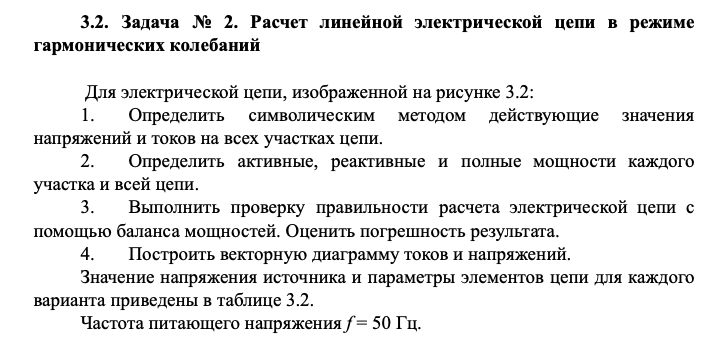 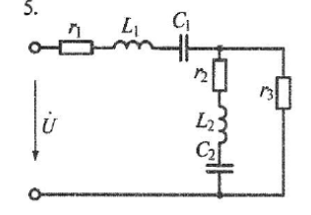 №U,    Вr1,    ОмL1, мГнC1, мкФr2,    ОмL2, мГнC2, мкФr3,    ОмL3, мГнC3, мкФ238030703020150802510040